Н А К А ЗВід 30.09.2019 № 201Про вивчення стану управлінської діяльності щодо організації усунення недоліків за наслідками комплексної перевірки Управління освіти адміністрації Основ’янського району Харківської міської ради та підпорядкованих йому закладів освіти щодо дотримання норм законодавства України в галузі освітиНа виконання наказу Департаменту освіти Харківської міської ради від 23.04.2019 № 107 «Про підсумки комплексної перевірки діяльності Управління освіти адміністрації Основ’янського району Харківської міської ради та підпорядкованих йому закладів освіти щодо дотримання норм законодавства України в галузі освіти», з метою перевірки об’єктивності наданої інформації підпорядкованими закладами освіти Основ’янського району про усунення виявлених недоліківНАКАЗУЮЗатвердити персональний склад комісії з перевірки об’єктивності наданої інформації підпорядкованими закладами освіти Основ’янського району про усунення виявлених недоліків (далі – Комісія) (додається).Комісії (Прохоренко О.В.) Здійснити перевірку об’єктивності наданої інформації про усунення виявлених недоліків у ЗДО №№ 13, 52, 67, ЗЗСО №№ 41, 53, КЗ «КДЮСШ №9»21.10.2019-31.10.2019Проаналізувати та узагальнити матеріали за результатами перевірки об’єктивності наданої інформації підпорядкованими закладами освіти Основ’янського району про усунення виявлених недоліківДо 10.11.2019Керівникам закладів освіти забезпечити необхідні умови для проведення перевірки об’єктивності наданої інформації підпорядкованими закладами освіти Основ’янського району про усунення виявлених недоліків21.10.2019-31.10.2019Завідувачу ЛКТО Остапчук С.П. розмістити цей наказ на сайті Управління освіти.До 01.10.2019Контроль за виконанням даного наказу залишаю за собоюВ.о.начальника Управління освіти	О.В.ПРОХОРЕНКО З наказом ознайомлені:ОСТАПЧУК С.П.ЛАШИНА Н.В.Прохоренко 725 27 91Додаток до наказу Управління освіти від 30.09.2019 № 201Склад комісії з перевірки об’єктивності наданої інформації підпорядкованими закладами освіти Основ’янського району про усунення виявлених недоліків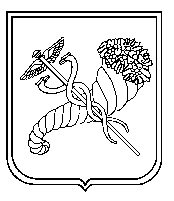 Головний спеціаліст Управління освіти-уповноважена особа з питань запобігання та виявлення корупції                                   О.С.СТЕЦКОГолова комісії Прохоренко О.В.Заступник начальника Управління освітиЧлени комісіїДерев’янко Т.Є.Головний спеціаліст Управління освітиКулакова Л.В.Головний спеціаліст Управління освітиЧобіток Л.В.Методист районного методичного центруСільченко А.А.Методист районного методичного центру